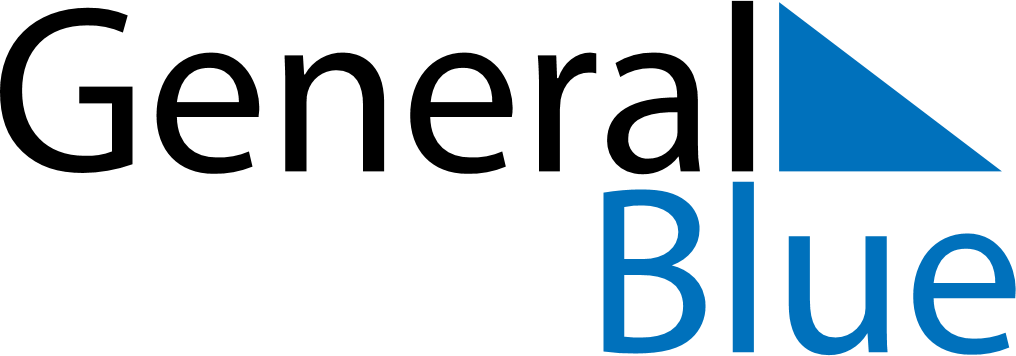 Weekly CalendarApril 21, 2019 - April 27, 2019Weekly CalendarApril 21, 2019 - April 27, 2019SundayApr 21SundayApr 21MondayApr 22TuesdayApr 23TuesdayApr 23WednesdayApr 24ThursdayApr 25ThursdayApr 25FridayApr 26SaturdayApr 27SaturdayApr 27My Notes